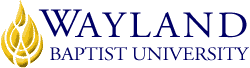 Virtual CampusSchool of Business2. UNIVERSITY MISSION STATEMENTWayland Baptist University exists to educate students in an academically challenging, learning-focused and distinctively Christian environment for professional success, lifelong learning, and service to God and humankind.3. COURSE NUMBER & NAME: HLAD 5340-VC01, Long-Term Care Administration4. TERM: Summer 20195. INSTRUCTOR: Lloyd L. Cannedy, Ph. D., Professor6. CONTACT INFORMATION:Office phone:  940-855-4322WBU Email: lloyd,Cannedy@wbu.edu,  CanCo1@hughes.net7. OFFICE HOURS, BUILDING & LOCATION:      By appointment8. COURSE MEETING TIME & LOCATION:Meeting day & time: Weekly, Monday 12:05 a.m. – Sunday 11:55 p.m. CST, Blackboard, https://wbu.blackboard.com./webapps/login/9. CATALOG DESCRIPTION: Principles and practices of administration in nursing homes and related long-term care facilities. Presented are theories on the aging process, medical terminology, illnesses and diseases encountered in long-term patients, industry profiles, life safety codes, planning requirements, operating structure and demands, financial management, administration and governance. 10. PREREQUISITE:None11. REQUIRED TEXTBOOK AND RESOURCE MATERIAL: Internet Access, Microsoft Word, PowerPoint and a valid Wayland email account.12. OPTIONAL MATERIALS13. COURSE OUTCOMES AND COMPETENCIES:Identify the components of an effective nursing facility organizational design.Analyze an operating facility and develop an action plan for improved effectiveness of the facility.Organize a care plan sensitive to patient needs and regulatory imperatives.Recognize environmental influences on nursing facility success and have an ability and skill to proactively respond to such influences.  Nurture productive relationships with key participants in nursing facility development.Have a comprehensive understanding of the capital structure, operating cycle, necessary cash flows and prospective payment considerations influencing contemporary nursing facilities.Understand and have a working knowledge of medicine, medical, and other third parties financing such care.Analyze the characteristics, timing, and development of human resources required in long term care delivery.14. ATTENDANCE REQUIREMENTS:As stated in the Wayland Catalog, students enrolled at one of the University’s external campuses should make every effort to attend all class meetings. Students are expected to participate in all required instructional activities in their courses. Online courses are no different in this regard; however, participation must be defined in a different manner. 1. Student “attendance” in an online course is defined as active participation in the course as described in the course syllabus. Instructors in online courses are responsible for providing students with clear instructions for how they are required to participate in the course. Additionally, instructors are responsible for incorporating specific instructional activities within their course and will, at a minimum, have weekly mechanisms for documenting student participation. These mechanisms may include, but are not limited to, participating in a weekly discussion board, submitting/completing assignments in Blackboard, or communicating with the instructor. 2. Students aware of necessary absences must inform the professor with as much advance notice as possible in order to make appropriate arrangements. Family vacations or functions are not considered an excused absence.3. Any student absent 25 percent or more of the online course, i.e., non-participatory during 3 or more weeks of an 11 week term, may receive an F for that course. Instructors may also file a Report of Unsatisfactory Progress for students with excessive non-participation. 4. Any student who has not actively participated in an online class prior to the census date for any given term is considered a "no-show" and will be administratively withdrawn from the class without record. To be counted as actively participating, it is not sufficient to log in and view the course. The student must be submitting work as described in the course syllabus. 15. STATEMENT ON PLAGIARISM & ACADEMIC DISHONESTY:Wayland Baptist University observes a zero tolerance policy regarding academic dishonesty. Per university policy as described in the academic catalog, all cases of academic dishonesty will be reported and second offenses will result in suspension from the university.16. DISABILITY STATEMENT:In compliance with the Americans with Disabilities Act of 1990 (ADA), it is the policy of Wayland Baptist University that no otherwise qualified person with a disability be excluded from participation in, be denied the benefits of, or be subject to discrimination under any educational program or activity in the university. The Coordinator of Counseling Services serves as the coordinator of students with a disability and should be contacted concerning accommodation requests at (806) 291-3765. Documentation of a disability must accompany any request for accommodations.17. COURSE REQUIREMENTS and GRADING CRITERIA:Each week the student is to: (1.) read and study the assigned textbook chapters, (2.) visit the Professor’s lecture comments, (3.) work the quiz indicated under Course Content, and (4.) do the assigned Discussion Board requirement. The weekly quizzes are to be completed no later than Sunday by 11:55 p.m. CDT of the assigned week. The student may find his/her grades weekly by accessing the “grade book” found by clicking the Tools bar in the course menu. The students have a full week to complete the weekly assignments; therefore, no assignments will be accepted late. The total average of the weekly quizzes and discussion will constitute 20% of the final grade.Two examinations will be given.  A mid-term examination will be held the 6th class and a final exam given on the last class.  These examinations will not require a proctor. The two examinations will each constitute 20% of the student’s final grade. A term paper, unique to this course and never before submitted for another course, will be required and the topic will be selected from a list of preapproved topics. The student will examine the topic in depth with extensive library and Internet research. The paper must be written utilizing the APA style of writing as required by the Wayland Catalog. A simple compilation of the authoritative works on the subject will be necessary but insufficient to properly complete the project. A comprehensive analysis of the subject must be made with conclusions developed by the student. The paper should be a minimum of fifteen pages and no more than 20, contain a title cover sheet, an Abstract, and a bibliography.  The paper will be submitted via SafeAssign at the Blackboard site. No Incompletes will be given. As the student has an entire week to complete each week’s assignment, no assignment will be accepted late and a grade of zero will be awarded for any missed work.In addition to the term paper, the student is required to make an appointment and interview an administrator of a health facility (not one you have previously worked for or known) and write an Analysis and Perspective of the interview with an in-depth discussion of the ideas derived from this interview. The specific questions the students asks the administrator are not as important as the takeaway the student receives from the assignment and what he/she has learned. The Analysis and Perspective is due no later than the end of the 10th week and is worth 20% of the student’s final grade.Grading Scheme for HLAD 5340Mid-term Examination 	 = 20%Final Examination 		 = 20%Term Paper			 = 20%Analysis and Perspective 	 = 20%Weekly Quizzes		 = 10%Discussion Board	 	 = 10%Approved Graduate Term Paper Topics 1.  An Examination of the Major Nursing Home Scandals of Our Time: What Went Wrong and Why2.  The Price Elasticity of Demand for Nursing Home Services3.  A Comparative Analysis of Continuing Care Retirement Centers and the Stand Alone Nursing Home4. Operational Similarities and Differences in the Nation’s Three Largest Investor-Owned Nursing Home Chains5.  The Appropriate Determinants of Effective Patient Nursing Home Selection6.  Administrative Methods for Evaluating Patient/Staff Relationships in the Nursing Home 7.  Administrative Processes for Preventing Nursing Home Patient Abuse 8.  Approaches to Effective In-service Education of Clinical Nursing Home Personnel9. Comprehensive Activity Therapies and The Socialization of the Nursing Home Patient 10. Bankruptcy in the Nursing Home Industry:  Prevalence, Causes and Solutions17.1 Include Grade Appeal Statement: “Students shall have protection through orderly procedures against prejudices or capricious academic evaluation. A student who believes that he or she has not been held to realistic academic standards, just evaluation procedures, or appropriate grading, may appeal the final grade given in the course by using the student grade appeal process described in the Academic Catalog. Appeals  may  not  be  made  for  advanced  placement  examinations  or  course bypass examinations. Appeals are limited to the final course grade, which may be upheld, raised, or lowered at any stage of the appeal process. Any recommendation to lower a course grade must be submitted through the Vice President of Academic Affairs/Faculty Assembly Grade Appeals Committee for review and approval. The Faculty Assembly Grade Appeals Committee may instruct that the course grade be upheld, raised, or lowered to a more proper evaluation.”18. TENTATIVE SCHEDULEClass		Date 			Material Covered						PagesMay 27th – June 2nd      	Introduction and Lecture One2	June 3rd  – 9th 			 Learning to Manage the Health Care Organization		pp. 1-107	3	June 10th – 16th 		Understanding the Departments and Managing Human 				Resources							pp. 108 – 209 	4	June 17th 23rd       		Learning to Manage the Organization’s Finances		pp. 210 – 255 	5	June 24th – 30th    		Depreciation and Budgeting					pp. 256 – 309 		 6	July 1st  – 7th         		Mid-Term Examination                                               				7	July 8th – 14th 	 		Learning the Continuum of Long Term Care			pp. 310 – 376 8	July 15th – 21st 		Learning the Continuum of Long Term Care (cont)		pp. 377 – 429		9	July 22nd  – 28th          		Building Your Resident Care Skills				pp. 430 – 541 		10	July 29th  – Aug 4th       		Putting the Systems Together	       				pp. 542 – 610 				Term Paper and Analysis and Perspective Due11	Aug 5th – 10th 			Final Examination  This syllabus is not a binding contract between the Professor and the Student.  It is subject to change whenever the Professor deems the change will improve the course.BOOKAUTHOREDYEARPUBLISHERISBN#UPDATEDNursing Home Administration Allen 7th2016Springer9780-82612-85463/16/16